Some  poetry to inspire creativity and imagination….[poetry and art time]Your child might say the poems out loud…do the actions and draw some  pictures.Can you label the pictures using the highlighted words?         Undersea    by  Marchette  Chute Beneath the waters                                              Green and coolThe mermaids keep A swimming   pool.                                              The oysters trot;The lobsters prance;The dolphins come To join the danceBut the jellyfish Who are rather smallCan’t seem to learn The steps at all. 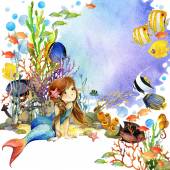 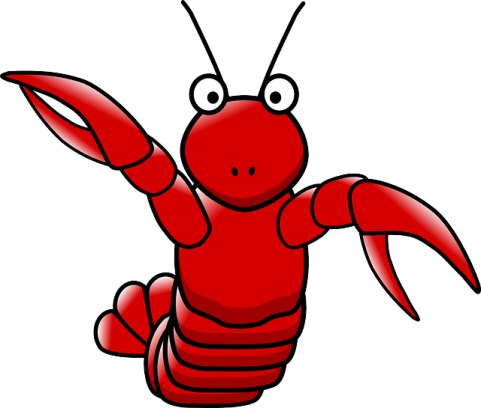 _______________                                         ____________________                                      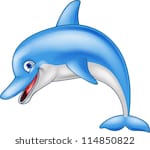 __________________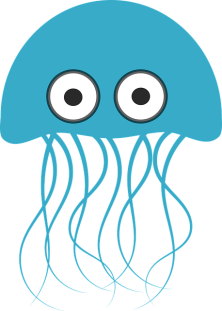                    _________________                                                                                       _____________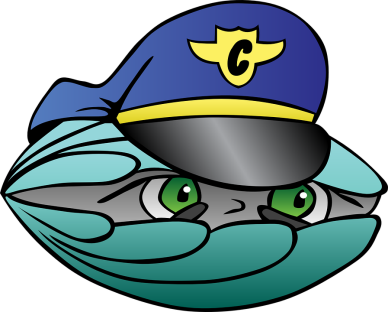 colour and cut out the dolphins and stick to a blue background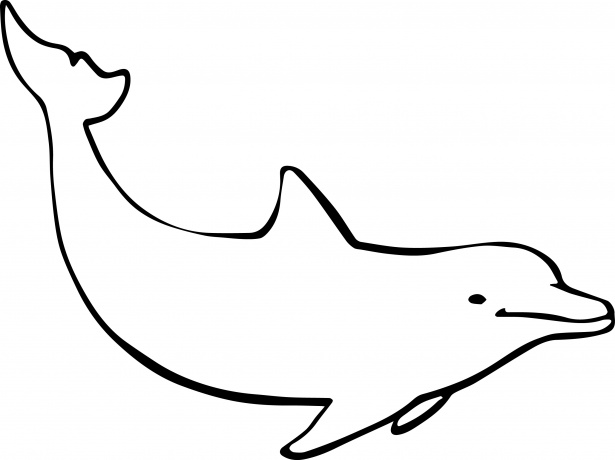 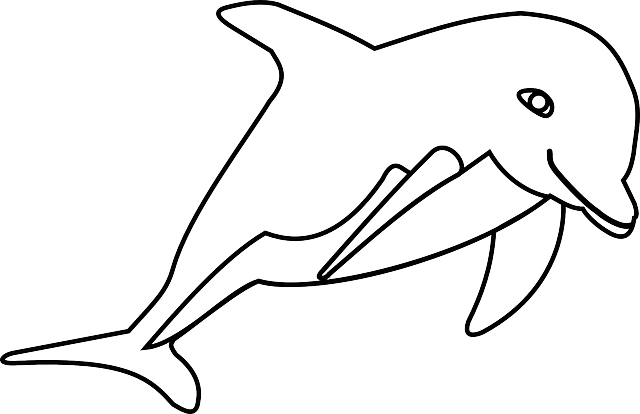 colour the undersea picture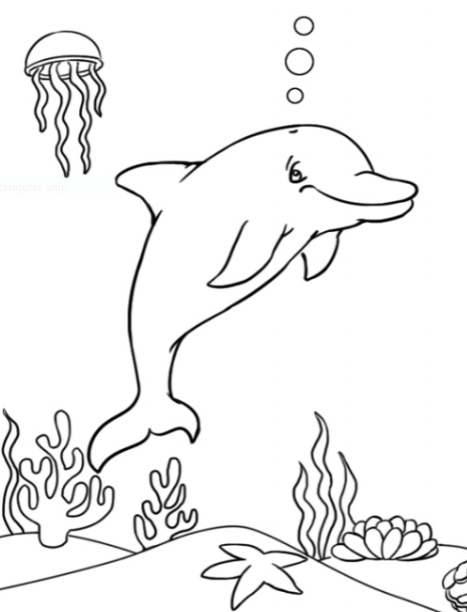 the rainbow fish and a starfish to colour and cut out [maybe]play  the story of “The Rainbow Fish” by Marcus Pfister on YouTube.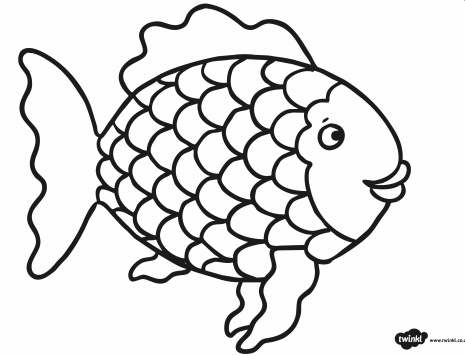 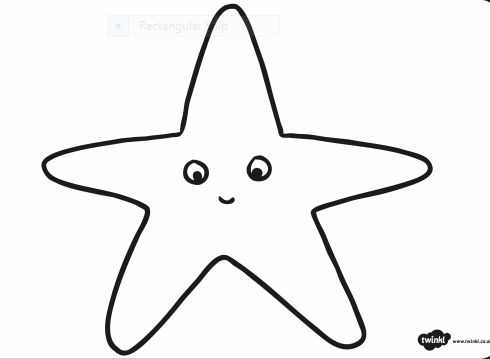 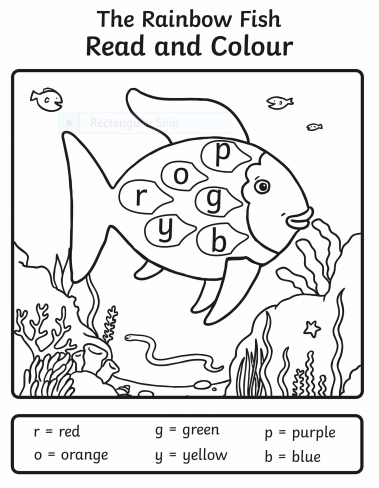 Listen to the story on YouTube and colour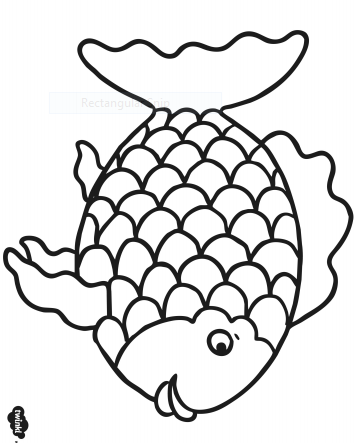 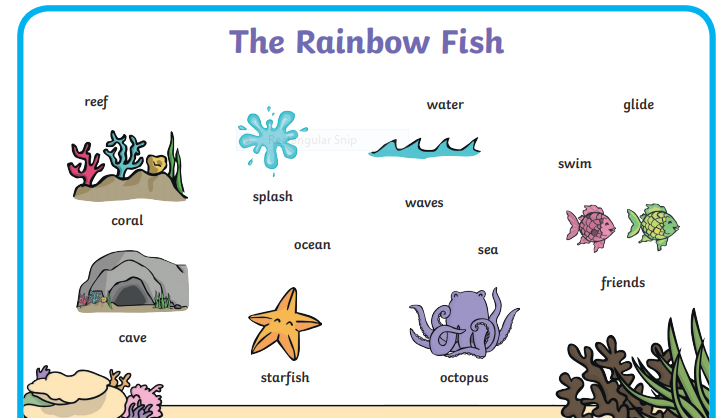 Practise saying these words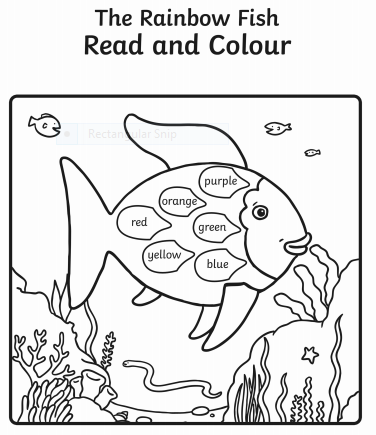 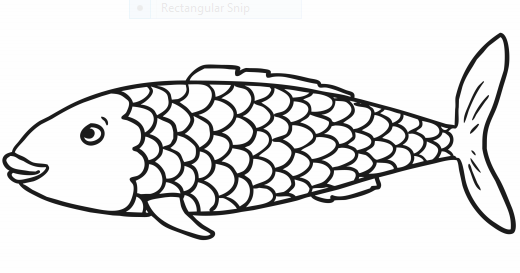 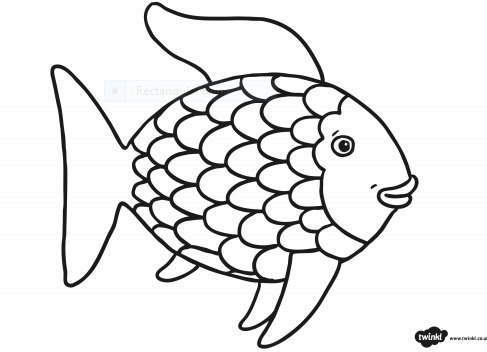 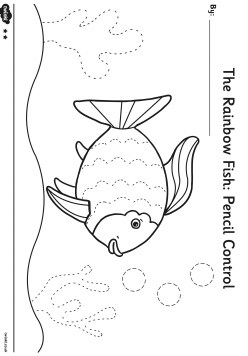 poem/song  [the children are familiar with this song]I am a terrible tigerwith terrible tiger’s claws.I’ll lie down here and go to sleep,my head between my paws.We’re looking for the terrible tiger.We’re on that tiger’s trail,and when we find that tiger,we’ll pull that tiger’s tail 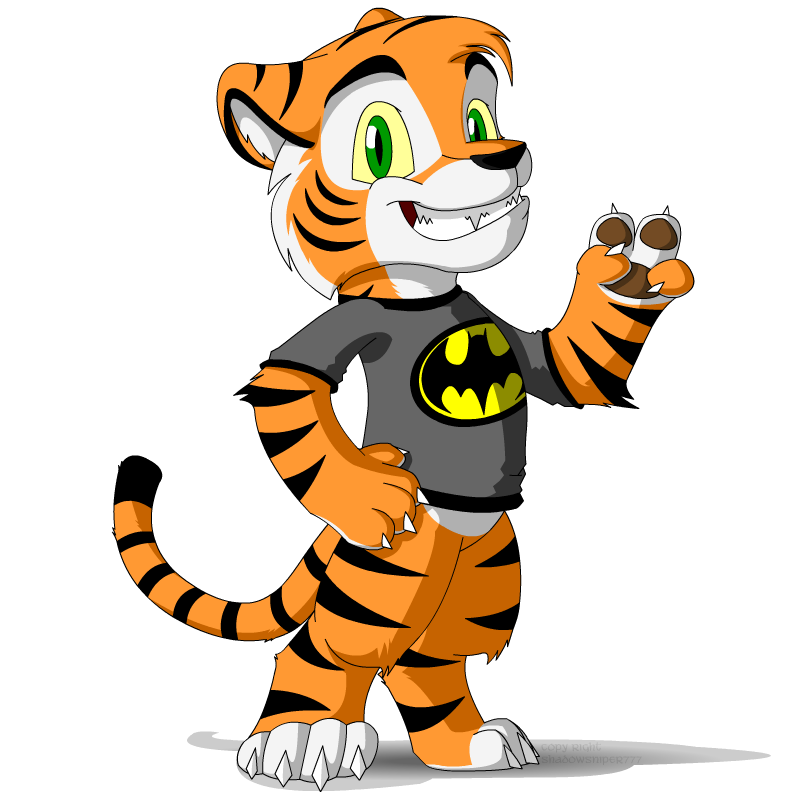 Draw your own tiger.Pressed flower art……Flowers are growing eveywhere now that the weather is warmer,so it’s a good time to make a pressed-flower card for someone special. Instructions;1.Collect a variety of flowers ,including their stems.2.Observe how they look now.3.Place them inside a heavey book to flatten them.4.Leave them for a few days,then gently peel them off the pages.5.Glue them to a blank card to make a beautiful surprise for someone special.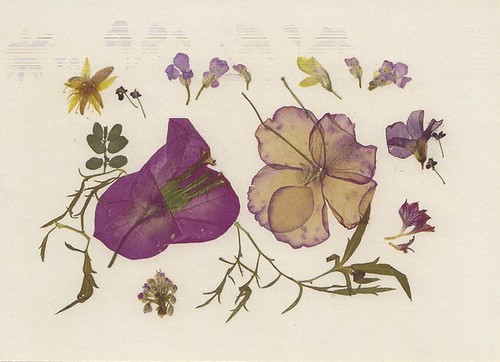 Let’s make art prints using bubbles!       What you will need…..water-based paint…different coloursa jar of waterwashing-up liquidpaint pots/small cartonsa shallow traystrawswhite paperInstructions:Mix together equal amounts paint, water and washing-up liquid in a small pot/carton.Pour into a shallow tray.Take a straw, place into the liquid and gently begin to blow [making sure not to suck or you’ll end up with a mouthful of paint!]Move the straw around, creating bubbles.Once the tray is full of bubbles, take a sheet of paper and lay it carefully on top of the tray, pressing down gently.Carefully lift the paper off to see the print the bubbles have created.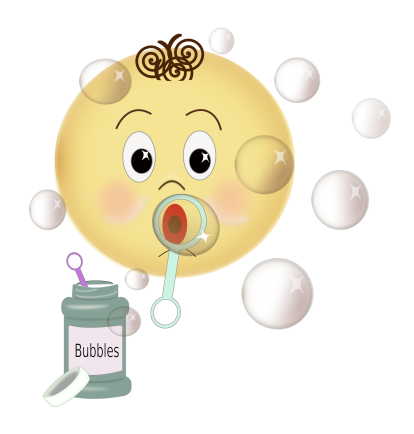 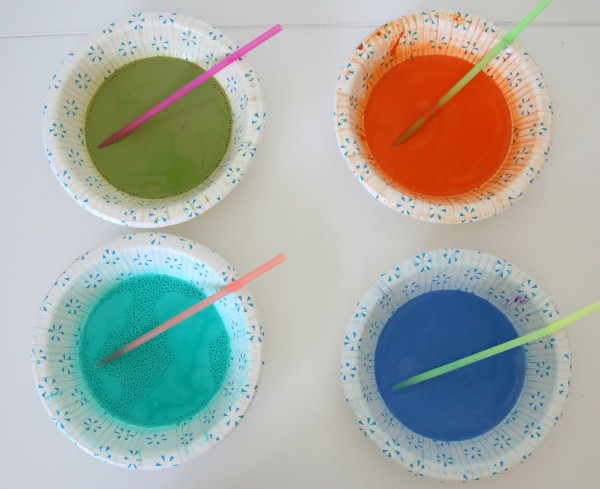 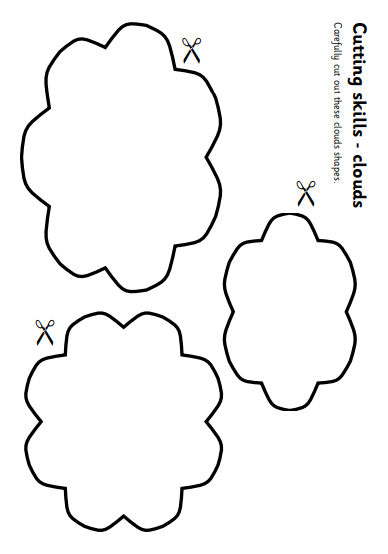 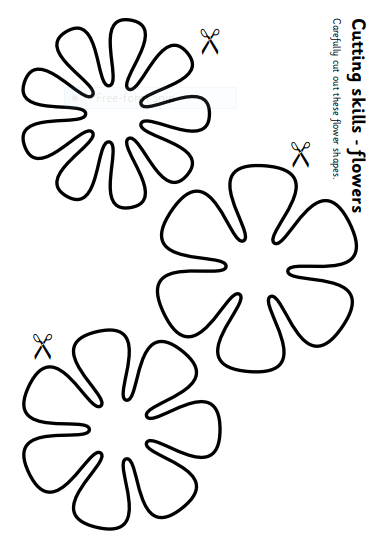 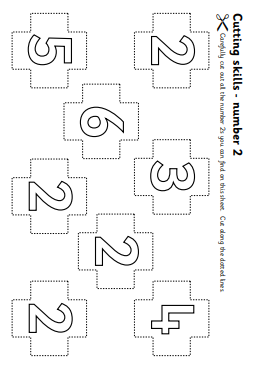 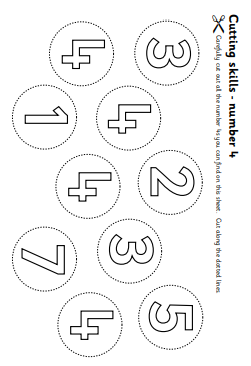 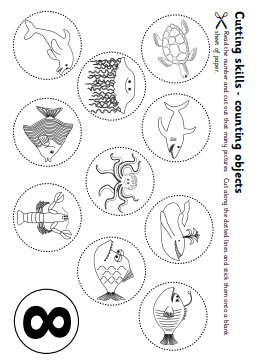 